This is an article about healthy eating. The titles of the paragraphs were removed. Read the article and match the titles of the paragraphs.cut down on saltdangers of saturated fatfive-a-daydrink a lot of watercut down on sugarNow read these sentences and decide whether they’re true or false:										True		FalseEating vegetables and fruit is good for your heart				One melon is a portion of fruit							Potatoes can be eaten as part of your five-a-day				Eating much salt increases blood pressure						High blood pressure doesn’t cause you any harm				There is a lot of salt in the food we buy						Eating saturated fats causes heart problems 					There is a lot of saturated fat in vegetable oils					Sugary food is good for your teeth						You should drink a lot of water to stay healthy						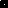 